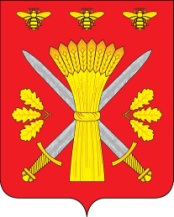 РОССИЙСКАЯ ФЕДЕРАЦИЯОРЛОВСКАЯ ОБЛАСТЬАДМИНИСТРАЦИЯ ТРОСНЯНСКОГО РАЙОНАПриказ28 декабря  2023 г.                                                                                                                            № 97             с.ТроснаОб утверждении регламента реализации Финансовым отделом Троснянского района Орловской области полномочий администратора доходов бюджета по взысканию дебиторской задолженности по платежам в бюджет, пеням и штрафам по ним В соответствии со статьей 160.1 Бюджетного кодекса Российской Федерации, приказом Министерства финансов Российской Федерации от 18 ноября 2022 года № 172н «Об утверждении общих требований к регламенту реализации полномочий администратора доходов бюджета по взысканию дебиторской задолженности по платежам в бюджет, пеням и штрафам по ним», постановлением администрации Троснянского района Орловской  области от 19декабря 2023 года № 378 «Об утверждении Порядка осуществления органами местного самоуправления Троснянского района Орловской области и (или) находящимися в их ведении казенными учреждениями бюджетных полномочий главных администраторов доходов бюджетов бюджетной системы Российской Федерации» ПРИКАЗЫВАЮ: 1. Утвердить прилагаемый регламент реализации Финансовым отделом администрации Троснянского района Орловской области полномочий администратора доходов бюджета по взысканию дебиторской задолженности по платежам в бюджет, пеням и штрафам по ним.2. Контроль за исполнением настоящего приказа возложить на главного специалиста – главного бухгалтера Горлову Т. Т.Начальник финансового отдела                                      С.В. Илюхина         Приложение к приказу финансового отдела администрации Троснянского района Орловской области    28 декабря  № 97 РЕГЛАМЕНТреализации Финансовым отделом администрации Троснянского  района Орловской области полномочий администратора доходов бюджета по взысканию дебиторской задолженности по платежам в бюджет, пеням и штрафам по ним(далее - Регламент)1. Общие положения1.1.	Настоящий Регламент устанавливает порядок реализации Финансовым отделом администрации Троснянского района Орловской области (далее – финансовый отдел) полномочий администратора доходов бюджета по взысканию дебиторской задолженности по платежам в бюджет, пеням и штрафам по ним, являющимся источниками формирования доходов бюджета Тросяннского района Орловской  области (далее – бюджет), за исключением платежей, предусмотренных законодательством о налогах и сборах, законодательством Российской Федерации об обязательном социальном страховании от несчастных случаев на производстве и профессиональных заболеваний, правом Евразийского экономического союза и законодательством Российской Федерации о таможенном регулировании (далее - дебиторская задолженность по доходам).1.2. Реализацию полномочий по работе с дебиторской задолженностью по доходам в случаях, предусмотренных Регламентом, обеспечивают главный специалист – главный бухгалтер и главный специалист (бухгалтер) финансового отдела.2.	Мероприятия по недопущению образования просроченной дебиторской задолженности по доходам, выявлению факторов, влияющих на образование просроченной дебиторской задолженности по доходам2.1.	Обеспечение в порядки и  сроки, предусмотренные действующим законодательством и (или) договором (контрактом, соглашением), а в случае если такие сроки не установлены – ежеквартально, контроля по закрепленным постановлением администрации Троснянского района Орловской области от 27.12.2023 года № 390 «Об утверждении Перечня главных администраторов доходов бюджета Троснянского района Орловской области и Перечня главных администраторов источников финансирования дефицита бюджета Троснянского района Орловской области» источникам доходов бюджета за правильностью исчисления, полнотой и своевременностью осуществления платежей в бюджет, пеням и штрафам по ним, в том числе:1) за фактическим зачислением платежей в бюджет в размерах и сроки, установленные законодательством Российской Федерации, договором                           (контрактом, соглашением);2) за погашением (квитированием) начислений соответствующими  платежами, являющимися источниками формирования доходов бюджета, в Государственной информационной системе о государственных и муниципальных платежах, предусмотренной статьей 21.3 Федерального закона от 27 июля 2010 г. № 210-ФЗ «Об организации предоставления государственных и муниципальных услуг» (далее - ГИС ГМП), за исключением платежей, являющихся источниками формирования доходов бюджетов бюджетной системы Российской Федерации, информация, необходимая для уплаты которых, включая подлежащую уплате сумму, не размещается в ГИС ГМП;3) за исполнением графика платежей в связи с предоставлением отсрочки или рассрочки уплаты платежей и погашением дебиторской задолженности по доходам, образовавшейся в связи с неисполнением графика уплаты платежей в бюджет, а также начислением процентов за предоставленную отсрочку или рассрочку и пени (штрафы) за просрочку уплаты платежей в бюджет в порядке и случаях, предусмотренных законодательством Российской Федерации;4) за своевременным начислением неустойки (штрафов, пени); 5) за своевременным составлением первичных учетных документов, обосновывающих возникновение дебиторской задолженности или оформляющих операции по ее увеличению (уменьшению), а также их отражением в бюджетном учете;2.2.	Ежеквартальное проведение инвентаризации расчетов с должниками, в целях оценки ожидаемых результатов работы по взысканию дебиторской задолженности по доходам, признания дебиторской задолженности по доходам сомнительной.2.3.	Проведение мониторинга финансового (платежного) состояния должников, в том числе при проведении мероприятий по инвентаризации дебиторской задолженности по доходам на предмет:наличия сведений о взыскании с должника денежных средств в рамках исполнительного производства;наличия сведений о возбуждении в отношении должника дела о банкротстве.3.	Мероприятия по урегулированию дебиторской задолженности по доходам в досудебном порядке3.1.	Мероприятия по урегулированию дебиторской задолженности по доходам в досудебном порядке (со дня истечения срока уплаты соответствующего платежа в бюджет (пеней, штрафов) до начала работы по их принудительному взысканию) включают в себя:1)	направление требования должнику о погашении образовавшейся задолженности (в случаях, когда денежное обязательство не предусматривает срок его исполнения и не содержит условия, позволяющего определить этот срок, а равно в случаях, когда срок исполнения обязательства определен моментом востребования);2)	направление претензии должнику о погашении образовавшейся задолженности в досудебном порядке в установленный законом или договором (муниципальным контрактом, соглашением) срок досудебного урегулирования в случае, когда претензионный порядок урегулирования спора предусмотрен процессуальным законодательством Российской Федерации, договором (контрактом, соглашением);3)	рассмотрение вопроса о возможности расторжения договора (контракта, соглашения), предоставления отсрочки (рассрочки) платежа, реструктуризации дебиторской задолженности по доходам в порядке и случаях, предусмотренных законодательством Российской Федерации;4)	направление, в случае возникновения процедуры банкротства должника, требований по денежным обязательствам в порядке, в сроки и в случаях, предусмотренных законодательством Российской Федерации о банкротстве.3.2.	В случаях выявления в ходе контроля за поступлением доходов в бюджет нарушений контрагентом условий договора (контракта, соглашения) в части, касающейся уплаты денежных средств, в срок не позднее 30 календарных дней с момента образования просроченной дебиторской задолженности ответственные сотрудники, определённые пунктом 1.2 Регламента:1)	производят расчет задолженности по пеням и штрафам;2)	направляют должнику требование (претензию) о погашении задолженности в пятнадцатидневный срок с приложением расчета задолженности по пеням и штрафам.3.3.	Требование (претензия) об имеющейся просроченной дебиторской задолженности и пени направляется в адрес должника по почте заказным письмом или в ином порядке, установленном законодательством Российской Федерации или договором (контрактом, соглашением).3.4.	При добровольном исполнении обязательств в срок, указанный в требовании (претензии), претензионная работа в отношении должника прекращается.4.	Мероприятия по принудительному взысканию дебиторской задолженности по доходам4.1.	При отсутствии добровольного исполнения требования (претензии) должником в установленный для погашения задолженности срок, взыскание задолженности производится в судебном порядке, в сроки и в порядке, установленными действующим законодательством Российской Федерации.4.2.	Юридический отдел администрации Троснянского района Орловской области (далее – юридический отдел) в течение срока исковой давности, определяемого в соответствии с процессуальным законодательством, обеспечивает подготовку необходимых материалов и документов во взаимодействии с финансовым отделом администрации по дебиторской задолженности по доходам, а также подачу искового заявления в суд.4.3. Юридический отдел обеспечивает сопровождение дела в суде первой инстанции по взысканию дебиторской задолженности по доходам, а при необходимости (целесообразности и наличии законных оснований) – обжалование в судах апелляционной и кассационной инстанций в сроки, определяемые в соответствии с процессуальным законодательством.5.	Мероприятия по наблюдению (в том числе за возможностью взыскания дебиторской задолженности по доходам в случае изменения имущественного положения должника) за платежеспособностью должника в целях обеспечения исполнения дебиторской задолженности по доходам5.1.	На стадии принудительного исполнения службой судебных приставов судебных актов о взыскании просроченной дебиторской задолженности с должника, юридический отдел и (или) финансовый отдел осуществляют, при необходимости, взаимодействие со службой судебных приставов, включающее в себя:запрос информации о мероприятиях, проводимых приставом - исполнителем, о сумме непогашенной задолженности, о наличии данных об объявлении розыска должника, его имущества, об изменении состояния счета (счетов) должника, его имущества и др;проводит мониторинг эффективности взыскания просроченной дебиторской задолженности в рамках исполнительного производства.